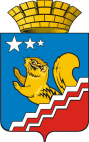 АДМИНИСТРАЦИЯ ВОЛЧАНСКОГО ГОРОДСКОГО ОКРУГАПРОТОКОлЗаседания муниципальной комиссии по профилактике правонарушений на территории Волчанского городского округа16 марта 2022 года в 14:00 часов                                                                                             № 1Зал заседания администрации Волчанского городского округаI. Об исполнении протокола № 4 от 16.12.2021 года(Бородулина И.В.)Продолжить работу по Протоколу № 4 в рамках назначенных сроков.пп. 3. вопроса III – оставить на контроле (проработать вопрос работы кабинета, приобретения оборудования для химико-токсикологических исследований);пп. 2 вопроса V – оставить на контроле (провести совет по содействию занятости населения на территории ВГО 21.03.2022);пп.3.1 п. 3 вопроса  VI - оставить на контроле (информирование о деятельности народной дружины).II. Анализ выполнения муниципальной программы «Профилактика правонарушений на территории ВГО» за 2021 год. (Бородулина И.В.)Принять к сведению информацию заместителя председателя комиссии И.В. Бородулиной о реализации муниципальной программы «Профилактика правонарушений на территории Волчанского городского округа до 2024 года» подпрограммы «Профилактика правонарушений на территории  Волчанского городского округа». Администрации ВГО (Бородулина И.В.) взять на контроль 100% исполнение целевых показателей, средств местного бюджета, направленных на профилактику правонарушений на период 2022 года.Секретарю комиссии (Скоробогатовой Ю.А.) направить членам комиссии постановление о внесении изменений в муниципальную программу Волчанского городского округа «Профилактика правонарушений на территории Волчанского городского округа до 2024 года».Срок: до 30 марта 2022 года.III. О состоянии преступности правонарушений на территории ВГО по итогам 2021 года(Швед В.В., Бородулина И.В.)Доклад начальника полиции отделения полиции № 10 МО МВД России «Краснотурьинский» (Приложение 1) В.В. Шведа принять к сведению.Субъектам профилактики: провести мероприятия направленные на ресоциализацию лиц, из мест лишения свободы, на недопущения преступлений, совершаемые данными лицами.Срок: в течение года.Субъектам профилактики проводить профилактические рейдовые мероприятия, в том числе по местам концентрации несовершеннолетних и в ночное время, направленные на пресечение правонарушений и преступлений, совершаемые несовершеннолетними.Срок: еженедельно.Рекомендовать УСП (Напольских Н.В.), ГАУСО СО КЦСОН (Горбунова С.М.) проводить профилактические мероприятия, по профилактике мошенничеств, в том числе совершаемые в отношении лиц пожилого возраста.Срок: регулярно.ДНД (Панкова Д.Н.): в местах с массовым пребыванием граждан (магазины, сбербанки, аптеки и т.п.), разместить информационные материалы, направленные на профилактику мошенничеств.Срок: при подготовке тиража.Совместно с субъектами профилактики спланировать мероприятия, направленные на пресечение преступлений против половой неприкосновенности несовершеннолетних.Срок: до 1 апреля.2022 года.IV. Проведение профилактических мероприятий направленных на снижение злоупотребления алкогольной продукции, выявление лиц находящихся в состоянии алкогольной опьянения, с целью предотвращения ими совершения преступлений( Горбунова С.М.) Доклад директора ГАУСО СО «КЦСОН г. Волчанска», С.М. Горбуновой (Приложение 2) принять к сведению. Провести мероприятия, направленные на профилактику преступлений, совершаемые лицами в состоянии алкогольного опьянения. Срок: в течение года.Рекомендовать ТКДНиЗП города Карпинска и города Волчанска (Вальтер Н.Л.), Отделу образования (Адельфинская О.В.), УСП (Напольская Н.В.), ГАУ СО КЦСОН (Гарбунова С.М.), ГБУЗ «Волчанская городская больница» (Воробьева А.А.):Проведение профилактических мероприятий по выявлению лиц,  злоупотребляющих спиртными напитками, в семьях, имеющих несовершеннолетних детей.Срок: постоянно.V. Участие созданной на территории ВГО «местной общественной организации «Народная дружина» в обеспечении охраны общественного порядка (Бородулина И.В., Панкова Д.Н.)Информацию  принять к сведению.Командиру добровольной народной дружны (Панкова Д.Н.) продолжать работу по вовлечению новых дружинников.Срок: постоянно.VI. О работе с неблагополучными семьями с целью предупреждения правонарушений. Правовая база по взаимодействию.(Вальтер Н.Л.)Доклад председателя ТКДНиЗП города Карпинска и города Волчанска Н.Л. Вальтер (Приложение 3) принять к сведению.Рекомендовать председателя ТКДНиЗП города Карпинска и города Волчанска Н.Л. Вальтер:Проведение рейдов в семьи, находящихся в социально опасном положении, проведение мониторинга потребностей семей «группы риска» в оказании им различных видов  помощи.Срок: постоянно.Ведение учета вечерних профилактических рейдов данных семей, с подведением итогов и решений.Срок: постоянно.Проведение профилактических мероприятий с семьями, злоупотребляющими спиртными напитками, находящимися в социально опасном положении,   имеющих несовершеннолетних детей.           Срок: постоянно.5. Рассмотреть данный вопрос (2.3.) на заседании комиссии профилактики правонарушений во 2 квартале 2022 года (докладчик УСП).VII. Рассмотрение писем окружного и областного уровнеПротокол  заседания  областной комиссии по делам несовершеннолетних и защите их прав  от 16.02.2022 года № 2 (рег. 18.02.2022).Рекомендовать председателю ТКДНиЗП города Карпинска и города Волчанска Н.Л. Вальтер:Провести детальный анализ причин и условий, способствующих совершению правонарушений и преступлений несовершеннолетними, в том числе эффективности мероприятий по организации досуга и занятости подростков, а также анализ причин и условий, способствующих совершению преступлений в отношении несовершеннолетних.Комиссии (Бородулина И.В.): провести корректировку комплекса дополнительных мер по профилактике преступности несовершеннолетних, в том числе случаев повторного совершения преступлений несовершеннолетними, совершения преступлений в отношении несовершеннолетних. Срок: до 29.04.2022 года.Отделу образования (Адельфинская О.В.) разработать дополнительные меры, направленные на предупреждение совершения несовершеннолетними общественно опасных деяний и преступлений и на предупреждение совершения преступлений в отношении несовершеннолетних.Срок: до 29 апреля 2022 года.Комиссии (Бородулина И.В.): направить информацию о принятых мерах в адрес областной комиссии.Срок: до 29 апреля 2022 года.Рекомендовать отделению полиции №10 (Швед В.В.), ТКДНиЗП (Вальтер Н.Л.), УСП №15 (Напольских Н.В.), ГУФСИН России (Якупова О.В.)  обеспечить выявление потребности в особых условиях воспитания, осуществления специального педагогического подхода в отношении несовершеннолетних, ранее совершавших общественно-опасные деяния, с целью принятия решения о возбуждении перед судом ходатайства о помещении в специальное учебно-воспитательные учреждения закрытого типа.Срок: постоянно, до 30 декабря 2022 года.Протокол  заседания  областной комиссии по делам несовершеннолетних и защите их прав  от 16.02.2022 года № 2 (рег. 18.02.2022). Протокол  заседания межведомственной комиссии по профилактике правонарушений в Свердловской области  от 24.02.2022 года № 1 (рег. 17.03.2022).Комиссии (Бородулиной И.В.) изучить и обеспечить применение субъектами профилактики в работе руководства пользователя ГИС мониторинг, подготовленного Департаментом внутренней политики Свердловской области для лиц, ответственных на муниципальном уровне за работу с ГИС мониторинг.Срок: до 15 сентября 2022 года.Рекомендовать отделению полиции №10 (Швед В.В.), принять участие на заседании Координационного совета по оказании поддержки занятости населения с работодателями, использующими труд иностранных граждан, по актуальным вопросам социальной и культурной адаптации иностранных граждан, въезжающих на территорию муниципального образования для участия в трудовой деятельности.Срок: до 15 июля 2022 года и 15 декабря 2022 года.Отделу образования (Адельфинская О.В.) продолжить подготовку специалистов в области медиативных технологий с целью повышения эффективности работы служб примирения муниципальных образовательных организаций и организаций социальной сферы и развития волонтерского движения профилактической направленности по формированию бесконфликтного и безопасного образовательного пространства.Срок: до 15 декабря 2022 года.Отделу образования (Адельфинская О.В.), Филиалу КМТ (Смагина Т.Р.) обеспечить организацию межведомственного взаимодействия с целью повышения эффективности работы с несовершеннолетними, находящимися в конфликте с законом, по их переориентации и вовлечению в волонтерское движение профилактической направленности.Срок: до 15 декабря 2022 года.Комиссии (Бородулина И.В.) рассматривать на заседаниях межведомственных комиссий по профилактике правонарушений вопросы профилактики правонарушений, совершаемых иностранными гражданами и лицами без гражданства.Срок: до 15 декабря 2022 года.Письмо и.о. прокурора города Карпинска младшего советника юстиции С. О. Матвеева от 10.01.2022 года № 01-18-2022 о состоянии законности в порядке ст.4 Федерального закона «О прокуратуре Российско Федерации».Постановление территориальной комиссии города Карпинска по делам несовершеннолетних и защите их прав (городского округа Карпинск, Волчанский городской округ) от 27.01.2022 года №3/4.Отделу образования (Адельфинская О.В.): Принять все исчерпывающие меры к не посещающим, по неуважительным причинам, несовершеннолетним для получения ими общего образования (различные формы обучения).Срок: до 01 июня 2022 года. При выявлении несовершеннолетних, систематически не посещающих общеобразовательные организации по неуважительной причине, информацию направить в территориальную комиссию.Срок: до 01 июня 2022 года.6. Секретарю комиссии (Скоробогатова Ю.А.):6.1.  Направить членам комиссии комплексный анализ оперативной обстановки на территории Волчанского городского округа и результатах деятельности отделения полиции № 10 МО МВД России «Краснотурьинский» по итогам 12-ти месяцев 2021 года.6.2. Разместить протокол на сайте ВГО, направить членам комиссии.Секретарю комиссии (Скоробогатовой Ю.А.) изучить и обеспечить применение в работе руководства пользователя ГИС мониторинг, подготовленного Департаментом внутренней политики Свердловской области для лиц, ответственных на муниципальном уровне за работу с ГИС мониторинг. Срок - до 15 сентября 2022 года. Членам комиссии  осуществлять контроль за исполнением сроков протокольных решений.Председатель комиссии                                                                                            А.В. ВервейнИсп. Скоробогатова Юлия Александровна8(34383) 5-21-43Председатель:Председатель:Глава администрации Волчанского городского округаВервейн А.В.Присутствовали:Присутствовали:Заместитель председателя заместитель главы администрации Волчанского городского округаБородулина И.В.Секретарь, старший инспектор  организационного отдела администрации Волчанского городского округа.Скоробогатова Ю.А. Директор  МБОУ ДО «ДЮСШ»Анисимов С.В.Председатель территориальной комиссии города Карпинска по делам несовершеннолетних и защите их правВальтер Н.Л.Старший инспектор Отдела образования ВГОВельмискина М.В. Директор ГАУСО СО «КЦСОН» города ВолчанскаГорбунова С.М.Директор МАУК «КДЦ» ВГОИзосимова Р.Р. Председатель Общественной палаты ВГОКосинцев В.В.Заведующий филиалом ГАПОУ СО «КМТ»Смагина Т.Р.Инженер по охране труда и технике безопасности ГБУЗ «Волчанская городская больница»Халилова Р.Р.Начальник Волчанского отделения полиции №10 МО МВД России «Краснотурьинский»Швед В.В.Начальник по Карпинскому району федерального казенного учреждения уголовно-исполнительная инспекцияЯкупова О.В.Отсутствовали:Отсутствовали:Директор ГКУ СО «Карпинский центр занятости»Будылина Т.О.Начальник ОВМ ОП № 32 МО МВД России «Краснотурьинский»Завадская Н.С.Заместитель начальника УСП №15Напольских Н.В. 